REWALIDACJA P III (A.G, M.Sz)Kochani, proszę wykonajcie poniższe ćwiczenia. Macie na to czas do piątku.Pozdrawiam Was serdecznie, Pani Asia Kowalczyk. Zad. 1 Z wyrazu podstawowego LOKOMOTYWA ułóż  jak najwięcej nowych wyrazów.Zad. 2 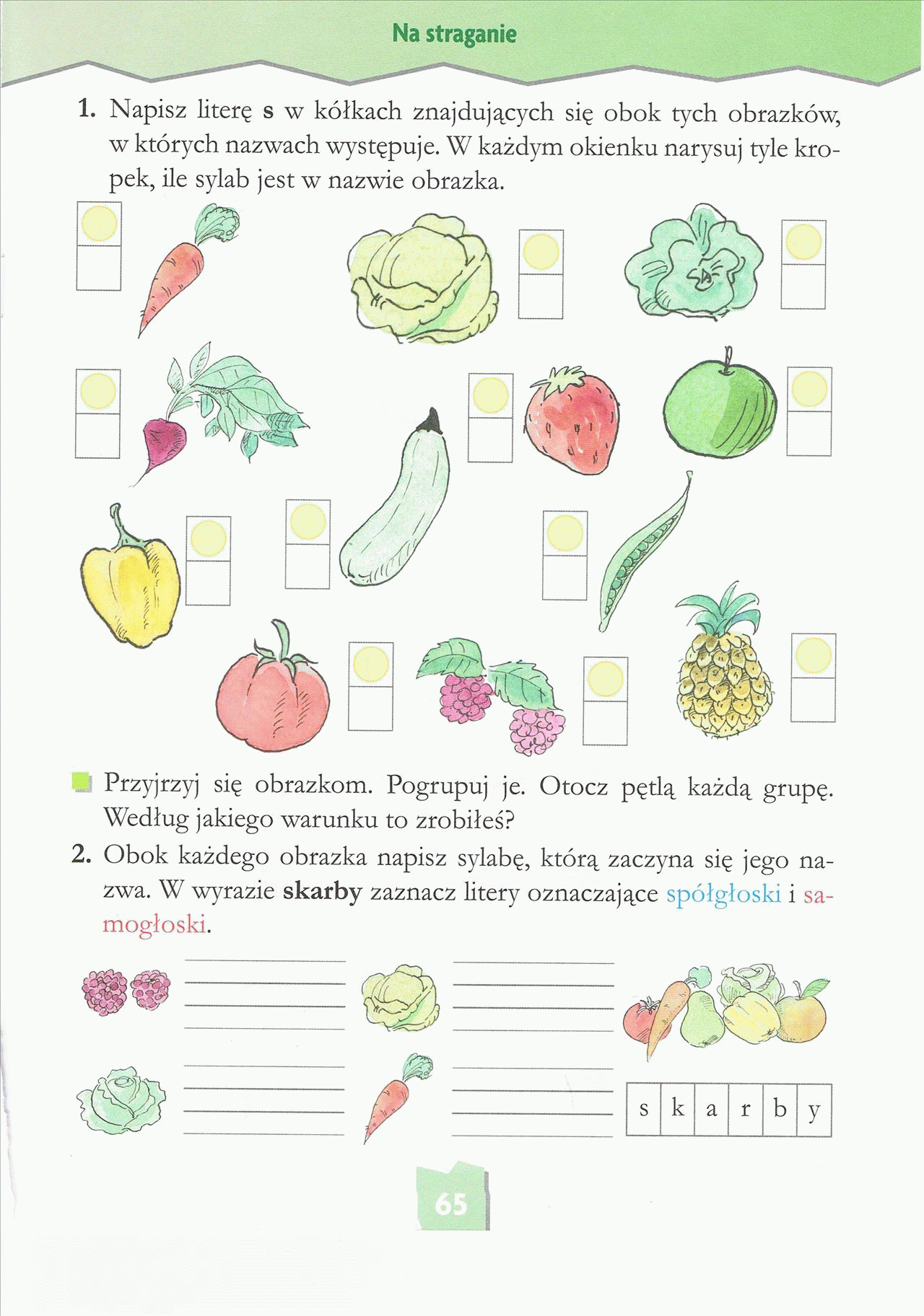 Zad.3.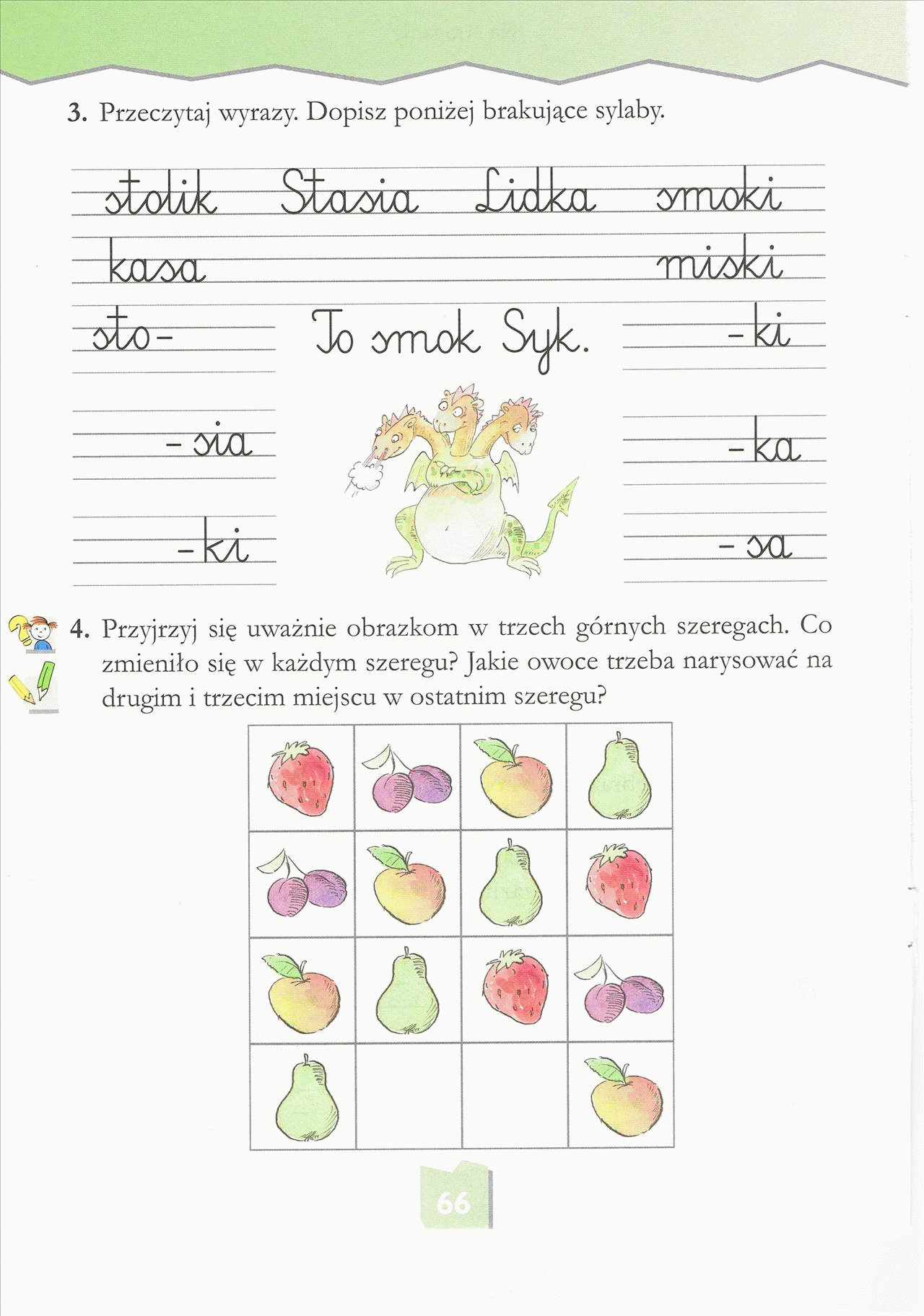 Zad.4.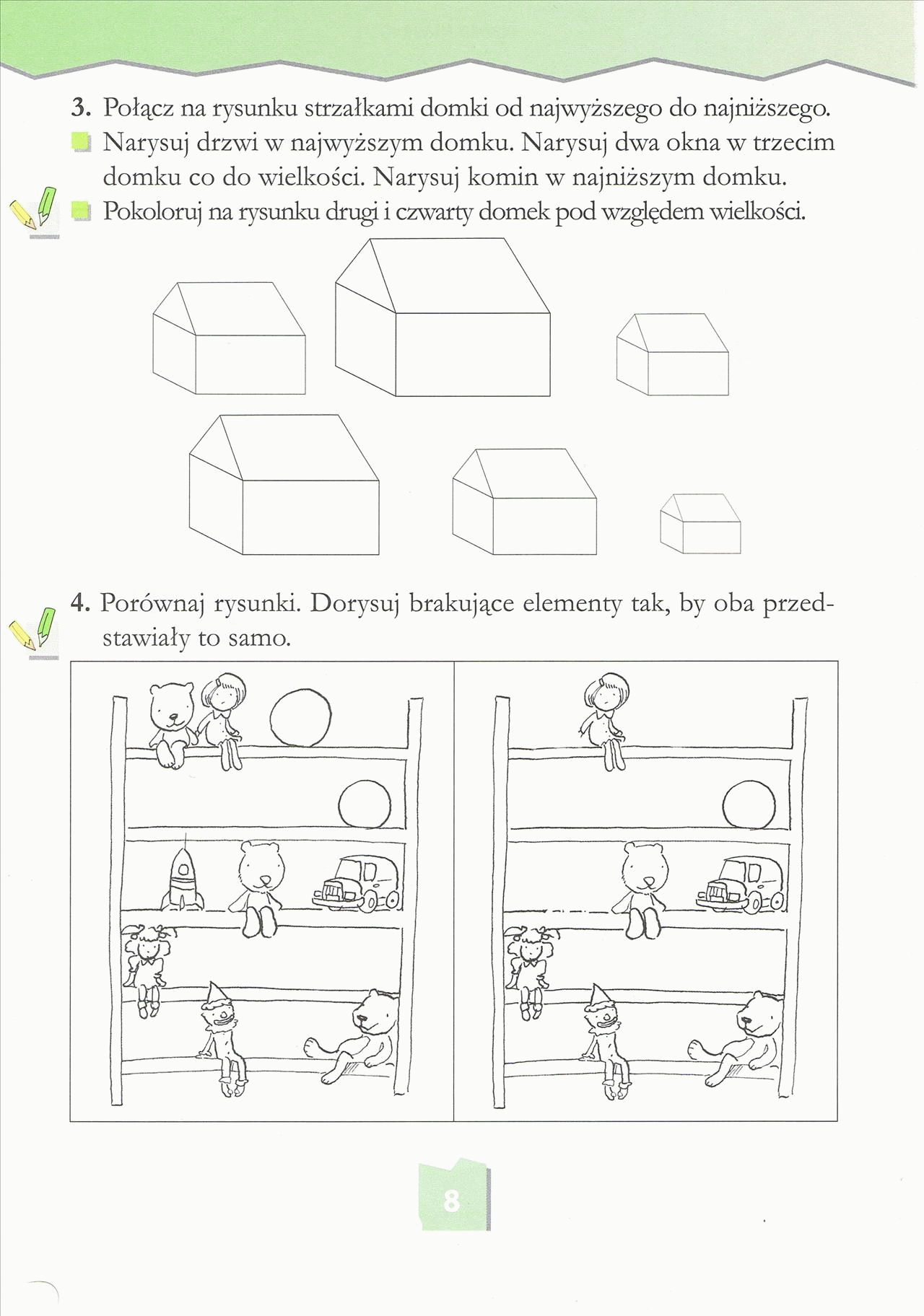 Zad. 5.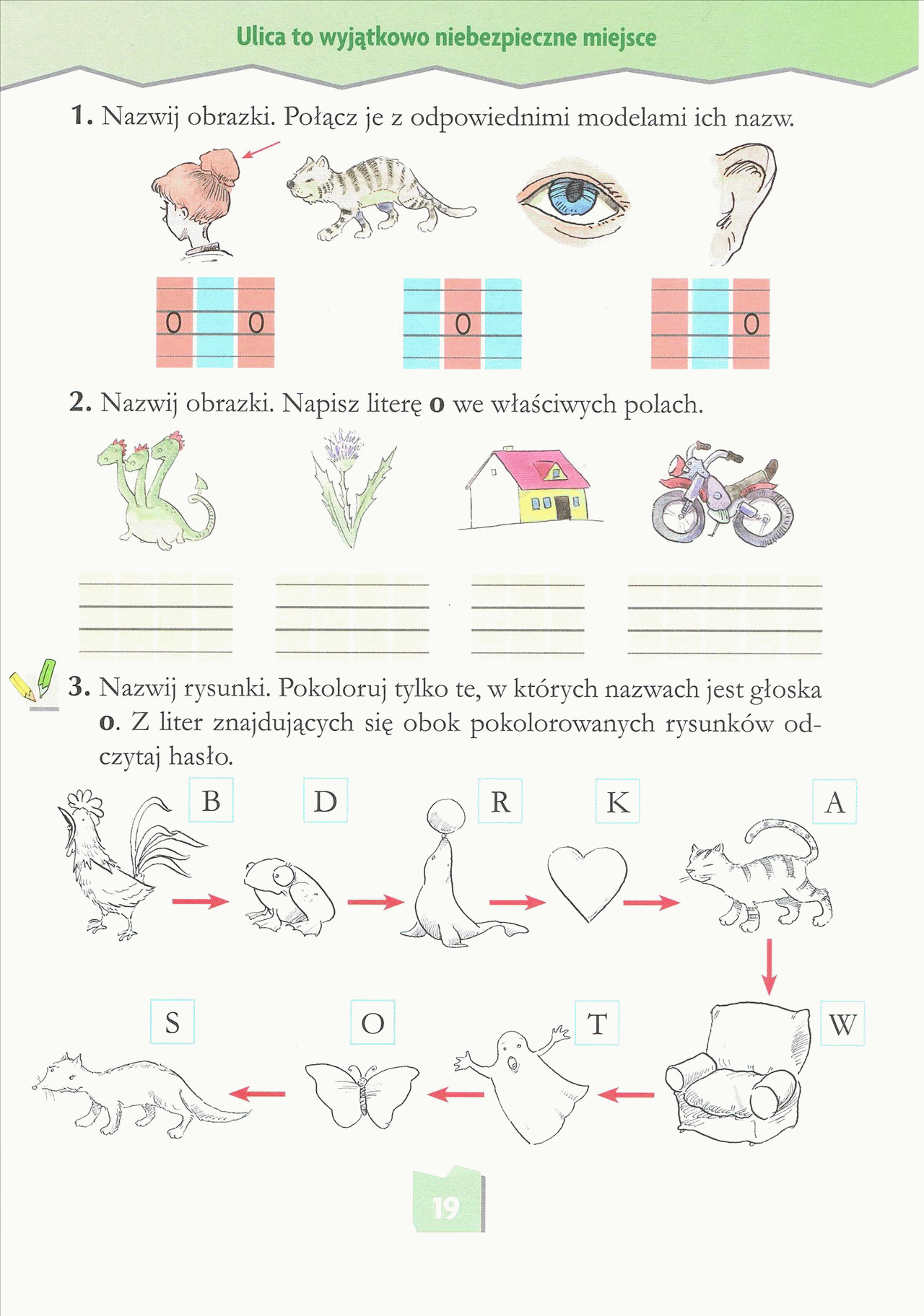 Zad. 6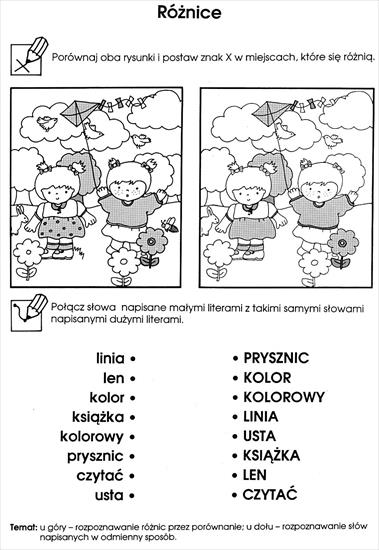 